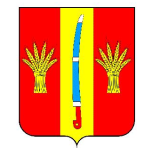 СОВЕТ ДЕПУТАТОВ НОВОАЛЕКСАНДРОВСКОГО ГОРОДСКОГО ОКРУГА СТАВРОПОЛЬСКОГО КРАЯ ПЕРВОГО СОЗЫВАРЕШЕНИЕ23 апреля 2021 г.                                                                                        № 47/445г. НовоалександровскО внесении изменений в Положение о порядке выдвижения, внесения, обсуждения, рассмотрения инициативных проектов, а также проведения их конкурсного отбора на территории Новоалександровского городского округа Ставропольского края, утвержденное решением Совета депутатов Новоалександровского городского округа Ставропольского края от 26 февраля 2021 года № 45/420В соответствии со статьей 26.1 Федерального закона от 06 октября 2003 года № 131-ФЗ «Об общих принципах организации местного самоуправления в Российской Федерации», статьями 21, 35, 41 Бюджетного кодекса Российской Федерации, Уставом Новоалександровского городского округа Ставропольского края, Совет депутатов Новоалександровского городского округа Ставропольского краяРЕШИЛ:1. Внести в Положение о порядке выдвижения, внесения, обсуждения, рассмотрения инициативных проектов, а также проведения их конкурсного отбора на территории Новоалександровского городского округа Ставропольского края, утвержденное решением Совета депутатов Новоалександровского городского округа Ставропольского края от 26 февраля 2021 года № 45/420 следующие изменения:1.1. подпункт 2) пункта 2 раздела 1. «Общие положения» изложить в следующей редакции:«2) инициаторы проекта – инициативные группы численностью не менее трёх граждан, достигших шестнадцатилетнего возраста и проживающих на территории городского округа». 1.2. в разделе III. «Порядок выдвижения инициативных проектов»:1.2.1. пункт 3 изложить в следующей редакции:«3. Инициативные проекты, предлагаемые (планируемые) к реализации в очередном финансовом году, должны быть выдвинуты инициаторами проектов в текущем финансовом году и представлены на рассмотрение в администрацию городского округа не позднее 15 августа текущего финансового года. Если день 15 августа приходится на нерабочий день, днем окончания срока представления считается ближайший следующий за ним рабочий день.»;1.2.2. пункт 4 признать утратившим силу.1.3. абзац второй пункта 1 раздела IV. «Порядок обсуждения инициативных проектов» изложить в следующей редакции:«Выявление мнения граждан по вопросу о поддержке инициативного проекта проводится путём опроса граждан, сбора их подписей.». 1.4. в абзаце первом пункта 1 раздела V. «Порядок внесения инициативных проектов» слово «подписанные» заменить словом «опросные».1.5. пункт 4 раздела VI. «Порядок рассмотрения инициативных проектов» изложить в следующей редакции:«4. В случае, если в уполномоченный отдел администрации городского округа внесено несколько инициативных проектов уполномоченный отдел организует проведение конкурсного отбора и информирует об этом инициатора(ов) проекта.»;1.6. пункт 2 раздела IХ. «Порядок формирования и деятельности Конкурсной комиссии» изложить в следующей редакции:«2. Численный состав конкурсной комиссии администрации городского округа не должен превышать двенадцати человек.»;1.7.  в разделе Х. «Порядок реализации инициативных проектов»:1.7.1. пункт 2 изложить в следующей редакции:«2. Инициатор проекта обеспечивает внесение инициативных платежей в доход бюджета городского округа в срок до 15 ноября года предшествующего году реализации инициативного проекта.»;1.7.2. пункт 8 изложить в следующей редакции:«8. Инициативный проект должен быть реализован не позднее 30 сентября финансового года, в бюджете которого заложено финансирование инициативного проекта.».1.8. Приложение 3 изложить в следующей редакции:«Приложение 3к Положению о порядкевыдвижения, внесения, обсуждения,рассмотрения инициативных проектов,а также проведения ихконкурсного отбора на территорииНовоалександровскогогородского округаСтавропольского краяКРИТЕРИИ ОЦЕНКИ ИНИЦИАТИВНОГО ПРОЕКТА________________________________________________________________________________________________________________________2. Опубликовать настоящее решение в муниципальной газете «Новоалександровский вестник» и разместить на официальном портале Новоалександровского городского округа Ставропольского края (http://newalexandrovsk.ru).4. Настоящее решение вступает в силу со дня его официального опубликования.№ критерияНаименование критерия/группы критериевНаименование критерия/группы критериевБаллы по критериюРейтинговые критерии, (Р к)Рейтинговые критерии, (Р к)Рейтинговые критерии, (Р к)1.Социальная эффективность реализации инициативного проекта:Социальная эффективность реализации инициативного проекта:45max1.1.Общественная полезность реализации инициативного проектаОбщественная полезность реализации инициативного проектаОбщественная полезность реализации инициативного проектапроект оценивается как имеющий высокую социальную, культурную, досуговую и иную общественную полезность для жителей  городского округа: 
способствует формированию активной гражданской позиции, здоровому образу жизни, направлен на воспитание нравственности, толерантности, других социально значимых качеств (мероприятия, акции, форумы);
направлен на создание, развитие и ремонт муниципальных объектов социальной сферы;
направлен на создание, развитие и ремонт объектов общественной инфраструктуры, благоустройства, рекреационных зон, точек социального притяжения, мест массового отдыха населения, объектов культурного наследия;
направлен на строительство (реконструкцию), капитальный ремонт и ремонт автомобильных дорог местного значенияпроект оценивается как имеющий высокую социальную, культурную, досуговую и иную общественную полезность для жителей  городского округа: 
способствует формированию активной гражданской позиции, здоровому образу жизни, направлен на воспитание нравственности, толерантности, других социально значимых качеств (мероприятия, акции, форумы);
направлен на создание, развитие и ремонт муниципальных объектов социальной сферы;
направлен на создание, развитие и ремонт объектов общественной инфраструктуры, благоустройства, рекреационных зон, точек социального притяжения, мест массового отдыха населения, объектов культурного наследия;
направлен на строительство (реконструкцию), капитальный ремонт и ремонт автомобильных дорог местного значения5проект оценивается как не имеющий общественной полезностипроект оценивается как не имеющий общественной полезности01.2.Уровень поддержки инициативного проекта населениемУровень поддержки инициативного проекта населениемУровень поддержки инициативного проекта населениемсвыше  15 % от численности населения населенного пункта (или его части), на территории которого реализуется инициативный проектсвыше  15 % от численности населения населенного пункта (или его части), на территории которого реализуется инициативный проект20от 10 % до 15 % от численности населения населенного пункта (или его части), на территории которого реализуется инициативный проектот 10 % до 15 % от численности населения населенного пункта (или его части), на территории которого реализуется инициативный проект16от 5 % до 10 % от численности населения населенного пункта (или его части), на территории которого реализуется инициативный проектот 5 % до 10 % от численности населения населенного пункта (или его части), на территории которого реализуется инициативный проект12от 1 % до 5 % от численности населения населенного пункта (или его части), на территории которого реализуется инициативный проектот 1 % до 5 % от численности населения населенного пункта (или его части), на территории которого реализуется инициативный проект8до 1% от численности населения населенного пункта (или его части), на территории которого реализуется инициативный проектдо 1% от численности населения населенного пункта (или его части), на территории которого реализуется инициативный проект41.3.Численность населения принимающего участие в реализации проекта в форме безвозмездного труда -Численность населения принимающего участие в реализации проекта в форме безвозмездного труда -Численность населения принимающего участие в реализации проекта в форме безвозмездного труда -свыше 30 человексвыше 30 человек5от 10 до 30 человекот 10 до 30 человек21.4.Количество прямых благополучателей от реализации инициативного проекта: Количество прямых благополучателей от реализации инициативного проекта: Количество прямых благополучателей от реализации инициативного проекта: более 100 человекболее 100 человек5от 70 до 100 человекот 70 до 100 человек4от 50 до 70 человекот 50 до 70 человек3до 50 человекдо 50 человек21.5.Необходимость осуществления дополнительных бюджетных расходов в последующих периодах в целях содержания (поддержания) результатов инициативного проектаНеобходимость осуществления дополнительных бюджетных расходов в последующих периодах в целях содержания (поддержания) результатов инициативного проектаНеобходимость осуществления дополнительных бюджетных расходов в последующих периодах в целях содержания (поддержания) результатов инициативного проектанетнет5дада01.6.«Срок жизни» результатов инициативного проекта«Срок жизни» результатов инициативного проекта«Срок жизни» результатов инициативного проектаот 5 летот 5 лет5от 3 до 5 летот 3 до 5 лет4от 1 до 3 летот 1 до 3 лет3до 1 годадо 1 года22.Экономическая эффективность реализации инициативного проекта:Экономическая эффективность реализации инициативного проекта:50 max2.1.Уровень софинансирования инициативного проекта гражданамиУровень софинансирования инициативного проекта гражданамиУровень софинансирования инициативного проекта гражданамисвыше  20 % стоимости инициативного проектасвыше  20 % стоимости инициативного проекта15от 15 % до 20 % стоимости инициативного проектаот 15 % до 20 % стоимости инициативного проекта12от 10 % до 15 % стоимости инициативного проектаот 10 % до 15 % стоимости инициативного проекта9от 5 % до 10 % стоимости инициативного проектаот 5 % до 10 % стоимости инициативного проекта7до 5 % от стоимости инициативного проектадо 5 % от стоимости инициативного проекта52.2.Уровень софинансирования инициативного проекта юридическими лицами и (или) индивидуальными предпринимателямиУровень софинансирования инициативного проекта юридическими лицами и (или) индивидуальными предпринимателямиУровень софинансирования инициативного проекта юридическими лицами и (или) индивидуальными предпринимателямисвыше 20 % стоимости инициативного проекта свыше 20 % стоимости инициативного проекта 15от 15 % до 20 % стоимости инициативного проектаот 15 % до 20 % стоимости инициативного проекта12от 10% до 15 % стоимости инициативного проектаот 10% до 15 % стоимости инициативного проекта9от 5 % до 10 % стоимости инициативного проектаот 5 % до 10 % стоимости инициативного проекта7до 5 % от стоимости инициативного проектадо 5 % от стоимости инициативного проекта52.3.Уровень имущественного и (или) трудового участия граждан в реализации инициативного проектаУровень имущественного и (или) трудового участия граждан в реализации инициативного проектаУровень имущественного и (или) трудового участия граждан в реализации инициативного проектасвыше 20 % стоимости инициативного проектасвыше 20 % стоимости инициативного проекта10от 15 % до 20 % стоимости инициативного проектаот 15 % до 20 % стоимости инициативного проекта8от 10 % до 15 % стоимости инициативного проектаот 10 % до 15 % стоимости инициативного проекта6от 5 % до 10 % стоимости инициативного проектаот 5 % до 10 % стоимости инициативного проекта4до 5 % от стоимости инициативного проектадо 5 % от стоимости инициативного проекта22.4.Уровень имущественного и (или) трудового участия юридических лиц и (или) индивидуальных предпринимателей в реализации инициативного проектаУровень имущественного и (или) трудового участия юридических лиц и (или) индивидуальных предпринимателей в реализации инициативного проектаУровень имущественного и (или) трудового участия юридических лиц и (или) индивидуальных предпринимателей в реализации инициативного проектасвыше 20% стоимости инициативного проекта свыше 20% стоимости инициативного проекта 10от 15 % до 20 % стоимости инициативного проектаот 15 % до 20 % стоимости инициативного проекта8от 10 % до 15 % стоимости инициативного проектаот 10 % до 15 % стоимости инициативного проекта6от 5 % до 10 % стоимости инициативного проектаот 5 % до 10 % стоимости инициативного проекта4до 5 % от стоимости инициативного проектадо 5 % от стоимости инициативного проекта23.Наличие приложений к заявкеНаличие приложений к заявке5 max3.1.Наличие приложенных к заявке презентационных материаловНаличие приложенных к заявке презентационных материаловНаличие приложенных к заявке презентационных материаловдада5нетнет0Оценка инициативного проектаОценка инициативного проектаитог «Рейтинговые критерии»итог «Рейтинговые критерии»Председатель Совета депутатов Новоалександровского городского округа Ставропольского края                                     Д.В.СтраховГлава Новоалександровского городского округаСтавропольского края                                   С.Ф.Сагалаев